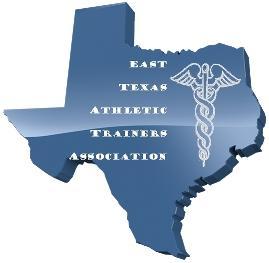 Student Athletic Trainer WorkshopJanuary 22, 2022Hosted @ UT TYLERRegistration FormNOTE: Please complete and return this form prior to January 14, 2022Head Athletic Trainer’s Name (if applicable): ____________________________Contact information:__________________________________________________Are you a member of the ETATA?  YES _______  NO________School Name: ________________________________Number of Students attending: ________________Name(s) of Student(s):  (please indicate what size t-shirt is needed for each student)_____________________	 ____________________	_______________________________________	 ____________________	_______________________________________	 ____________________	___________________Shirt sizes: please indicate the total number of shirts needed for each size.3XL______     2XL_______	 XL ______  L  _______  M _______  S _______Return to: Jeff Shrode, LATJeff.shrode@bullardisd.net(903) 894-2862